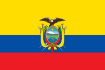 3.2.6. CÓDIGO PENAL ECUATORIANOArtículo 17.- Discriminación.- La persona que, propague, practique o incite a toda distinción, restricción, exclusión o preferencia, basada en motivos de odio, para anular o menoscabar el reconocimiento, goce o ejercicio de derechos en condiciones de igualdad, será sancionada con pena privativa de libertad de uno a tres años. Si las infracciones puntualizadas en este artículo fueren ordenadas o ejecutadas por funcionarios o empleados públicos, la pena privativa de libertad será de tres a cinco años. Artículo 177.- Actos de odio.- La persona que cometa actos de violencia física o psicológica de odio, contra una o más personas en razón de su nacionalidad, etnia, lugar de nacimiento, edad, sexo, identidad de género u orientación sexual, identidad cultural, estado civil, idioma, religión, ideología, condición socioeconómica, condición migratoria, discapacidad, estado de salud o portar VIH, será sancionada con pena privativa de libertad de uno a tres años. Si los actos de violencia provocan heridas a la persona, se sancionará con las penas privativas de libertad previstas para el delito de lesiones agravadas en un tercio. Si los actos de violencia producen la muerte de una persona, será sancionada con pena privativa de libertad de veintidós a veintiséis años.